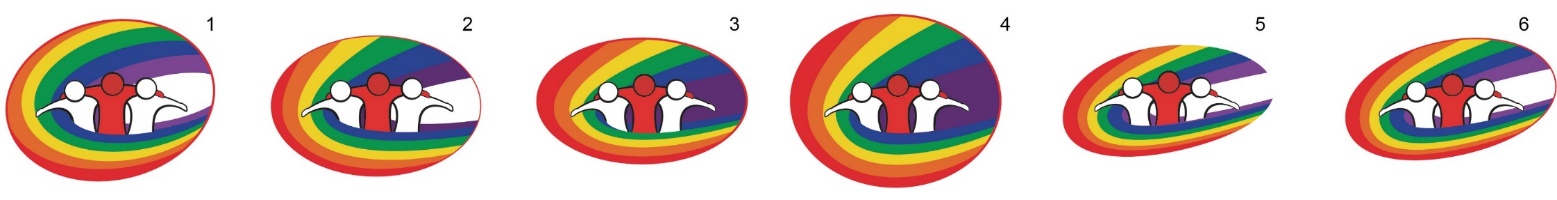 IGS An den RheinauenOppenheimAufnahmeantrag für die gymnasiale Oberstufe(Die Daten werden elektronisch gespeichert und nur schulintern verwendet. Die datenschutzrechtlichen Bestimmungen werden beachtet.)Zum Besuch der Jahrgangsstufe ___ im  Schuljahr: 20___/___
Für das Schuljahr 2020/21: 17.08.2020Seite 1/2						Name, Vorname: _________________________________Seite 2/2Schuleintrittsdatum  IGS An den Rheinauen Oppenheim:   Name, Vorname: _________________________________________Persönliche DatenAnschrift (Str., PLZ, Ort): __________________________________________________Geschlecht:  m   w  Geburtsdatum: __________  Geburtsort:_____________ Geburtsland: ____________Telefonnummer (privat): _______________________ Mobil (Schüler):________________________________E-Mail-Adresse (Schüler): _________________________Staatsangehörigkeit:  Deutsch   ______________Religionszugehörigkeit:     evang.     kath.   islam.   andere   ohne Bekenntnis	Muttersprache:     Deutsch   ________________   Verkehrssprache:  Deutsch   ________________Sofern nicht in Deutschland geboren: Einreise am: ___________  aus Land:____________________	Zuzugsart:  Kriegsflüchtling     Asylbewerber    anerkannter AsylbewerberFremdsprachenfolge und bisherige Schulen:Schuleintrittsdatum Grundschule: 01.08.20___1. Fremdsprache:  Englisch   Französisch   Latein   _______  von Klasse: __5_ bis: ____2. Fremdsprache:  Englisch   Französisch   Latein   _______  von Klasse: ____ bis: ____3. Fremdsprache:  Englisch   Französisch   Latein   _______  von Klasse: ____ bis: ____Bisher besuchte Schulen (ab Kl.5): ____________________________________ Klasse: _____ bis: _____	  ____________________________________ Klasse: _____ bis: _____Herkunftsschule:   IGS Oppenheim    andere IGS    Gymnasium    Realschule+    BBSWiederholung:	    Wiederholte Klassenstufe(n) angeben: ___________________Anschrift (Str., PLZ, Ort): __________________________________________________Geschlecht:  m   w  Geburtsdatum: __________  Geburtsort:_____________ Geburtsland: ____________Telefonnummer (privat): _______________________ Mobil (Schüler):________________________________E-Mail-Adresse (Schüler): _________________________Staatsangehörigkeit:  Deutsch   ______________Religionszugehörigkeit:     evang.     kath.   islam.   andere   ohne Bekenntnis	Muttersprache:     Deutsch   ________________   Verkehrssprache:  Deutsch   ________________Sofern nicht in Deutschland geboren: Einreise am: ___________  aus Land:____________________	Zuzugsart:  Kriegsflüchtling     Asylbewerber    anerkannter AsylbewerberFremdsprachenfolge und bisherige Schulen:Schuleintrittsdatum Grundschule: 01.08.20___1. Fremdsprache:  Englisch   Französisch   Latein   _______  von Klasse: __5_ bis: ____2. Fremdsprache:  Englisch   Französisch   Latein   _______  von Klasse: ____ bis: ____3. Fremdsprache:  Englisch   Französisch   Latein   _______  von Klasse: ____ bis: ____Bisher besuchte Schulen (ab Kl.5): ____________________________________ Klasse: _____ bis: _____	  ____________________________________ Klasse: _____ bis: _____Herkunftsschule:   IGS Oppenheim    andere IGS    Gymnasium    Realschule+    BBSWiederholung:	    Wiederholte Klassenstufe(n) angeben: ___________________FächerwahlFächerwahlVerpflichtende Fächerwahl für die Jahrgangsstufe 11 bis 13  In die grau unterlegten Kästchen für die Leistungskurse (LK1, LK2, LK3) Fachkürzel (BI, PH, CH, EK, G, SK, D, E, M, SP, BK) eintragen. Für die belegten Grundkurse die darüber stehenden Fachkürzel wiederholen. Sprachen und Naturwissenschaften und Religion genau angeben (krel, erel, et, f, e, s, ch, bi, ph, if, sp, phi)!. Für diejenigen ohne 2. Fremdsprache: bei der neu belegten Fremdspr. zusätzlich eine 0 eintragen (f0, s0).Kombinationsnummer:	Im math.-naturw. Abiturprüfungsprofil führt das mündl. Abitur zum Prüfungsfach/zu den Prüfungsfächern                              	ODER/UND (unzutreffendes bitte streichen)				 Profil nicht möglichIm sprachl. Abiturprüfungsprofil führt das im mündl. Abitur zum Prüfungsfach/zu den Prüfungsfächern                                 	ODER/UND (unzutreffendes bitte streichen)				 Profil nicht möglichDie Zulassung zu einem freiwilligen Fach erfolgt nur im organisatorischen Rahmen der Schule!SorgeberechtigteKind lebt bei:    Eltern       Mutter       Vater      _________________________                                                        Sorgeberechtigte(r) I:                           Sorgeberechtigte(r) II:		 Ich habe das alleinige Sorgerecht.Name		________________________________	   ________________________________Straße, Ort (sofern abweichend)	________________________________	   ________________________________E-Mail 	________________________________	   ________________________________Telefonnummer (privat):		________________________________	   ________________________________Tel. Büro: 		________________________________    ________________________________Mobil:		________________________________    ________________________________Bei getrennt lebenden Sorgeberechtigten:   Eine Vollmacht zur Anmeldung liegt vor.Geschwister an der IGS An den Rheinauen Oppenheim:    ja     nein SonstigesBesonderheiten/Beeinträchtigungen: (Art der Beeinträchtigung, Allergien, Medikamente, benötigte Hilfsmittel etc.)_________________________________________________________________________________________________________________________________________________________________________________________________Wir sind verpflichtet, den Impfstatus von Masern zu überprüfen. Bitte kreuzen Sie an, welchen Nachweis Sie haben. Der Impfpass oder die Titerbestimmung wird zu gegebener Zeit überprüft.Impfpass, aus dem sich zwei Masernimpfungen ergeben.Ärztliche Bescheinigung über zwei dokumentierte Masernimpfungen/nachgewiesene Immunität gegen Masern.Ärztliche Bescheinigung, dass eine Impfung gegen Masern dauerhaft nicht möglich ist.Bescheinigung einer staatlichen Stelle (z. B. Gesundheitsamt, abgebende Schule), dass dort bereits ein entsprechender Nachweis vorgelegt wurde.UnterlagenUnterschriftBeigefügte Unterlagen:	 Passfoto  				 Geburtsurkunde*  Jahreszeugnisse 5*,6*,9*, Hj.10* 	Schüler von Realschulen+ oder IGS’en: Jahreszeugnis 10* (nachgereicht)     	 Prognose „Berechtigung zum Übergang in die Oberstufe“ ( nicht notwendig)*Bitte jeweils Original und Kopie vorlegen!Die Aufnahme wird erst mit der Vorlage des qualifizierten Sekundarabschlusses I gültig (Abgangszeugnis)!Die Zustimmung Fotorechte (Beiblatt wurde ausgehändigt) haben wir erteilt:  jaFür die Richtigkeit der Angaben:____________		_________________________	_________________________Datum			Unterschrift des Schülers / der Schülerin	Unterschrift des  ErziehungsberechtigtenDas Aufnahmegespräch führte:	_____________Kenntnisnahme MSS-Leiterin:	_____________	